Name ___________________________________________________________________________________________                    Date _______________________________________________________________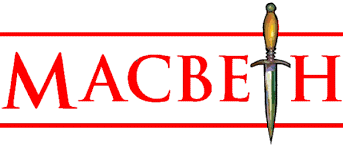 Act 1 Scene iiiCan you name a prophecy given to Macbeth by the witches? ______________________________________________________________________________________________________________________________________________________________________________________________________________________________________________________________________________________________________________________________________________________________________________________________________Can you name a prophecy given to Banquo by the witches? ______________________________________________________________________________________________________________________________________________________________________________________________________________________________________________________________________________________________________________________________________________________________________________________________________                          What is Banquo’s warning to Macbeth concerning the witches?    ______________________________________________________________________________________________________________________________________________________________________________________________________________________________________________________________________________________________________________________________________________________________________________________________________